KNIT A HEARTI suggest 4mm needles with 8ply and 5mm needles with 10ply.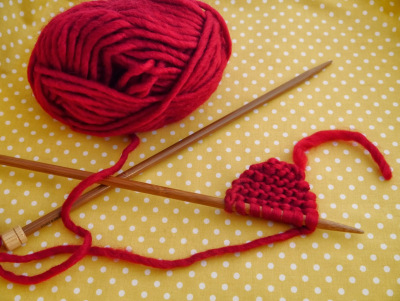 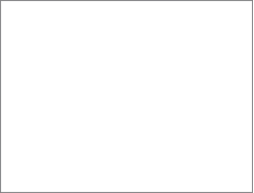 Instructions Start by knitting the top of the heart – cast on 5 stitches. Row 1: Knit.Row 2: Increase the first first stitch by knitting in the front and back (kfb) of the stitch, then knit to the end of the row. Row 3: Knit.Row 4: Knit to the last stitch, increase (kfb). Row 5: Knit.Row 6: Increase the first first stitch (kfb), knit to the end of the row. Rows 7-10: Knit.Cut the yarn and push your work to the bottom of the needle.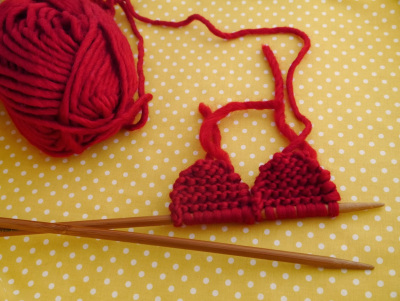 Now make the other top half of the heart – cast on 5 stitches on the same needle where your work is.Repeat rows 1-10.Once completed, the 2 pieces should be on the same needle.Join the two pieces by knitting across them.Knit 4 more rows.On the next row, decrease first and last stitch by knitting 2 stitches together (k2tog).Knit the next row.Repeat the last 2 steps until you have 2 stitches left.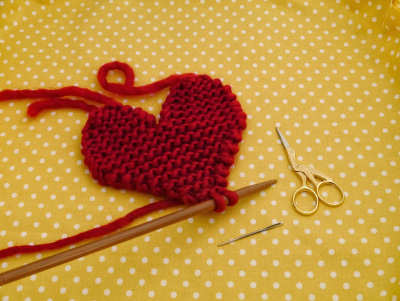 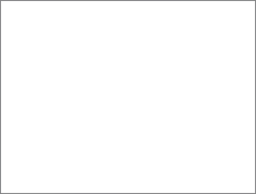 Cut the yarn off, take your tapestry needle with the yarn through the remaining 2 stitches and weave in all the ends.